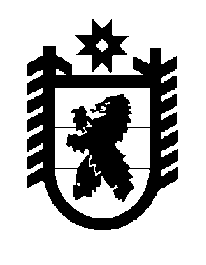 Российская Федерация Республика Карелия    ПРАВИТЕЛЬСТВО РЕСПУБЛИКИ КАРЕЛИЯРАСПОРЯЖЕНИЕот  14 марта 2016 года № 189р-Пг. Петрозаводск В целях реализации Закона Республики Карелия от 26 июня 2015 года 
№ 1908-ЗРК «О перераспределении полномочий между органами местного самоуправления муниципальных образований в Республике Карелия и органами государственной власти Республики Карелия», в соответствии с частью 11 статьи 154 Федерального закона от 22 августа 2004 года № 122-ФЗ «О внесении изменений в законодательные акты Российской Федерации и признании утратившими силу некоторых законодательных актов Российской Федерации в связи с принятием федеральных законов «О внесении изменений и дополнений в Федеральный закон «Об общих принципах организации законодательных (представительных) и исполнительных органов государственной власти субъектов Российской Федерации» и «Об общих принципах организации местного самоуправления в Российской Федерации», учитывая решение Совета Чалнинского сельского поселения от 30 сентября 2015 года № 77 
«Об утверждении перечня муниципального имущества,  предлагаемого для передачи из собственности Чалнинского сельского поселения в государственную собственность Республики Карелия»: 1. Утвердить прилагаемый перечень имущества, передаваемого из муниципальной собственности Чалнинского сельского поселения в государственную собственность Республики Карелия. 2. Государственному комитету Республики Карелия по управлению государственным имуществом и организации закупок совместно с администрацией Чалнинского сельского поселения обеспечить подписание передаточного акта.3. Право собственности Республики Карелия на указанное в пункте 1 настоящего распоряжения имущество возникает с момента подписания передаточного акта.            ГлаваРеспублики  Карелия                                                              А.П. ХудилайненУтвержден распоряжением Правительства Республики Карелияот  14 марта 2016 года № 189р-ППЕРЕЧЕНЬ имущества, передаваемого из муниципальной собственности Чалнинского сельского поселения в государственную собственность Республики Карелия___________№ п/пНаименование имуществаАдрес места нахождения имуществаИндивидуализирующие характеристики имущества1234Здание котельнойпос. Чална, ул. Школьная, д. 17б1972 год постройки, одно-этажное, общая площадь – 204,9 кв. м, фундамент – железобетонный, стены – кирпичные, технический паспорт инв. № 9642.Циркуляционный насос (2 шт.)пос. Чална, ул. Школьная, д. 17бмарка К 80-50-2003.Насос подпиткипос. Чална, ул. Школьная, д. 17бмарка К 20/304.Котел КВр (2 шт.)пос. Чална, ул. Школьная, д. 17б2012 год ввода в эксплуата-цию, мощность 0,63 Гкал5.Котел КВрпос. Чална, ул. Школьная, д. 17б2000 год ввода в эксплуата-цию, мощность 0,63 Гкал6.Котел КВрпос. Чална, ул. Школьная, д. 17б2011 год ввода в эксплуата-цию, мощность 0,63 Гкал7.Дымовая трубапос. Чална, ул. Школьная, д. 17бвысота 30 м, диаметр 1000 мм8.Дизель-генераторпос. Чална, ул. Школьная, д. 17бмарка АД-30-Т-400, мощ-ность 30 кВт, стационарный9.Резервуар сырой водыпос. Чална, ул. Школьная, д. 17бобъем 25 куб. м10.Электросиловой щитпос. Чална, ул. Школьная, д. 17б1983 год ввода в эксплуата-цию11.Водопровод к зданию котельнойпос. Чална, ул. Школьная, д. 17б1976 год ввода в эксплуата-цию12.Трансформатор сварочныйпос. Чална, ул. Школьная, д. 17б13.Электросиловой щитпос. Чална, ул. Школьная, д. 17б123414.Тепловые сети на школу и больницупос. Чална, ул. Школьная 1972 год постройки,  технический паспорт инв. № 1, протяженность 410,9 п. м:трасса на опорах, сталь, диаметром 100 мм – 161,7 п. м;опоры, железобетонные,                287,2 п. м;трасса на опорах, сталь, диаметром 76 мм – 7 п. м;трасса в непроходных каналах,  сталь, диаметром 100 мм – 38,7 п. м;трасса на опорах, сталь, диаметром 150 мм – 118,5 п. м;трасса в непроходных каналах,  сталь, диаметром 150 мм – 5 п. м;трасса в деревянном коробе, сталь, диаметром 50 мм –              15,4 п. м;трасса в деревянном коробе, сталь, диаметром 32 мм –              3,1 п. м;трасса в непроходных каналах,  сталь, диаметром 50 мм – 61,5 п. м;количество колодцев – 1 шт., количество вводов – 6 шт.15.Тепловые сети к зданию ул. Школь-ная, д. 11впос. Чална2011 год ввода в эксплуата-цию, трасса на опорах протя-женность 150 м16.Одно-двухэтажное здание котельной ст. Падозеро, пер. Новый1969 год постройки, общая площадь 189,3 кв. м, фундамент – железобетонные блоки, стены – кирпичные, технический паспорт инв. № 42 17. Циркуляционный насосст. Падозеро, пер. Новыймарка Wilo TOP Z50/7 DM RG, мощность 0,65 кВт18.Циркуляционный насосст. Падозеро, пер. Новыймарка Wilo EPL 204 12/1.5/A, мощность 1,5 кВт19.Котел КВМ – 0,63 Кст. Падозеро, пер. Новый1981 год ввода в эксплуата-цию, мощность 0,63 Гкал20.Котел Луга КВр – 0,5ст. Падозеро, пер. Новый2000 год ввода в эксплуата-цию, мощность 0,5 Гкал123421.Дизель-генераторст. Падозеро, пер. Новыймарка ДЭС-Т-400, мощность        4 кВт, стационарный22.Дымовая трубаст. Падозеро, пер. Новыйвысота 25 м, кирпичная кладка23.Резервуар сырой водыст. Падозеро, пер. Новыйобъем 10 куб. м24.Электросиловой щитст. Падозеро, пер. Новыймарка ВРУ25.Тепловые сетист. Падозеро, пер. Новый1969 год постройки,  технический паспорт инв. № 9, протяженность 216,5 п. м:трасса воздушной прокладки, сталь, диаметром 50 мм – 2 п. м;трасса воздушной прокладки, сталь, диаметром 100/76 мм – 208,8 п. м;трасса воздушной прокладки, сталь, диаметром 50 мм – 5,7 п. м;опоры, сталь – 23,8 п. м,количество вводов – 2 шт.26.Тепловые сетипос. Чална, к жилым домам по ул. Новая до дома № 18трубы стальные, трасса на опорах, протяженность 470 м27.Тепловые сетипос. Чална, к зданиям детского сада, дома куль-туры, до жилого дома № 2а по ул. Миратрубы стальные, трасса на опорах, протяженность 467 м, под землей – 100 м